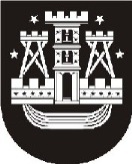 KLAIPĖDOS MIESTO SAVIVALDYBĖS ADMINISTRACIJOSUGDYMO IR KULTŪROS DEPARTAMENTOŠVIETIMO SKYRIUSATASKAITADĖL MOKINIŲ PRIĖMIMO Į MOKYKLAS 2019–2020 MOKSLO METAMS INFORMACINĖS SISTEMOS PAGRINDU ORGANIZAVIMO IR VYKDYMO ĮVERTINIMO2019-12-05 Nr. ŠV2-15KlaipėdaVadovaudamasi Klaipėdos miesto savivaldybės administracijos Ugdymo ir kultūros departamento Švietimo skyriaus 2019 metų priežiūros plano, patvirtinto Klaipėdos miesto savivaldybės administracijos Ugdymo ir kultūros departamento Švietimo skyriaus vedėjo 2019 m. kovo 4 d. įsakymu Nr. ŠV-100, 45 punktu, š. m. rugsėjo–spalio mėnesiais buvo vertinama mokinių priėmimo į Klaipėdos miesto savivaldybės (toliau – Savivaldybė) bendrojo ugdymo mokyklas (toliau – mokykla) 2019–2020 mokslo metams organizavimo ir vykdymo informacinės sistemos (toliau – IS) pagrindu situacija.	Šioje pažymoje pateikiami apibendrinti priėmimo į mokyklas procesų vertinimai:DOKUMENTAI IR VIEŠA INFORMACIJA:1.1. pasirašyti paslaugų gavėjo – Savivaldybės administracijos – ir paslaugų teikėjo – UAB „Fresh media“ jungtinėje veikloje su UAB „iTree Lietuva“ (toliau – paslaugų teikėjas) – susitarimai: 1) paslaugų sutartis ir techninė specifikacija dėl IS sukūrimo, įdiegimo, administravimo ir priežiūros (2018-04-03 Nr. J9-952, papildomas susitarimas 2018-12-03 Nr. J9-2592); 2) IS aprašymas (2018-09-14);1.2. patvirtinti Savivaldybės tarybos sprendimai: 1) dėl klasių ir mokinių skaičiaus 2019–2020 mokslo metams nustatymo (2019-01-31 Nr. T2-18), klasių skaičiaus padidinimo (2019-04-12 Nr. T2-88) ir patikslinimo pagal realią komplektavimo situaciją (2019-09-26 Nr. T2-279); 2) dėl Priėmimo į Savivaldybės mokyklas tvarkos aprašo (toliau – Priėmimo aprašas) pakeitimo (2019-01-31 Nr. T2-10); 3) dėl mokykloms priskirtų aptarnavimo teritorijų (2019-01-31 Nr. T2-11);1.3. parengti Savivaldybės administracijos direktoriaus ir Savivaldybės administracijos Ugdymo ir kultūros departamento Švietimo skyriaus (toliau – Švietimo skyrius) vedėjo įsakymai: 1) dėl prašymų mokytis registravimo pradžios (2019-01-25 Nr. AD1-183) ir pagrindinio priėmimo vykdymo terminų (2019-03-26 Nr. AD1-520, pakeitimas 2019-05-15 Nr. AD1-789); 2) dėl IS diegimo priemonių plano (2019-01-28 Nr. ŠV1-38) ir priimamų asmenų motyvacijos mokytis įvertinimų grafiko (2019-03-21 Nr. ŠV1-140);1.4. suderinti su Švietimo skyriaus vedėju (sporto klasėms taip pat ir su Sporto ir kūno kultūros skyriaus vedėju) aštuonių mokyklų priimamų mokinių motyvacijos vertinimo tvarkos aprašai (9) ir patvirtinti mokyklų direktorių įsakymais („Ąžuolyno“, Vytauto Didžiojo, „Vėtrungės“, Vydūno, „Žemynos“ gimnazijos, Gedminų, Maksimo Gorkio progimnazijos, Marijos Montessori mokykla-darželis);1.5. parengti mokyklų, klasių, mokyklų aptarnavimo teritorijų, miesto adresų klasifikatoriai, kuriuos paslaugos teikėjas sukėlė į IS;1.6. organizuoti darbo su IS mokymai: 1) sudarytas IS tvarkytojų, (Savivaldybės (6), mokyklų (72)), kurie vykdo ir konsultantų funkcijas, sąrašas. Su jais pasirašyti pasižadėjimai laikytis IS duomenų saugos reikalavimų; 2) organizuoti mokymai IS tvarkytojams (2019-01-17 kartu su paslaugos teikėjo atstovu ir 2019-02-13), pristatymai 36 mokyklų vadovams (2019-01-23) ir 14 Klaipėdos šeimos ir vaiko gerovės centro socialinių darbuotojų (2019-02-11);viešinta su priėmimu susijusi informacija: 1) Savivaldybės interneto svetainės paskyroje „Priėmimas į mokyklas“ skelbtas mokyklų sąrašas, žemėlapis, konsultuojantys asmenys, prašymų registravimo ir koregavimo instrukcijos, priėmimo dokumentai, aktuali informacija ir dažniausiai užduodami klausimai bei duomenys apie laisvas vietas mokyklose; 2) organizuotos 3 spaudos konferencijos, publikuoti 4 straipsniai miesto dienraščiuose, skelbti 7 Savivaldybės administracijos pranešimai mokyklų ir ikimokyklinių įstaigų interneto svetainėse. PRIĖMIMO ORGANIZAVIMO IR VYKDYMO REZULTATAI:2.1. 2018–2019 mokslo metams (iki 2019-06-01) iš viso buvo užregistruoti 86 prašymai. 67 mokiniai buvo priimti į jų pasirinktas mokyklas, 4 mokiniai atsisakė priskirtų vietų. 15 prašymų nebuvo tenkinta, nes buvo pasirinktos mokyklos, kuriose nebuvo laisvų vietų.2.2. 2019–2020 mokslo metams:2.2.1. per pirmąsias prašymų registracijos dienas daugiausia buvo užregistruota prašymų į 1 klases (1498), 5 klases (944) ir I(9) bei vyresnes klases (725). Per pirmąją dieną į 6–8 klases buvo užregistruoti 78, į 2–4 klases – 46 prašymai. IS veikimo trikdžiai buvo užfiksuoti, vykstant registracijai į 1 klases dėl didelio duomenų srauto. Per 15 minučių nesklandumai buvo pašalinti.2.2.2. iki pagrindinio priėmimo I etapo vykdymo (2019-05-08) iš viso IS buvo užregistruoti 6269 prašymai, iš jų į 1 klases – 1867, į 5 klases – 1778, į 9 klases – 1226, į 11 klases – 1108 ir į likusias klases 290 prašymų. I etapo metu automatiniu būdu mokykloms buvo priskirti 6185 prašymai (būsena „priimta“) ir 84 prašymai netenkinti pagal visus tris pasirinkimus (būsena „atmesta“). Pasibaigus I etapui (2019-05-14), užfiksuota, kad: 1) dėl vietų mokyklose trūkumo pagal pirmąjį pasirinkimą į Sendvario progimnazijos 1 klasę nepateko 25, į „Verdenės“ progimnazijos 1 ir 5 klases – po 24, į Tauralaukio progimnazijos 1 klasę – 14, 5 klasę – 3 mokiniai, gyvenantys šioms mokykloms priskirtose aptarnavimo teritorijose (toliau – teritorinės mokyklos); 2) dėl alogaritmo netikslumo, kai IS atrankos kriterijus „mokyklų pasirinkimo eiliškumas“ nusvėrė prioritetinį teritorinių mokyklų kriterijų, dalis mokinių (apie 100) liko be priskirtų mokyklų arba nepateko į teritorines mokyklas nei pagal antrąjį, nei pagal trečiąjį pasirinkimus. Dėl šių priežasčių II etapo metu mokinių priskyrimas mokykloms, atitaisant klaidas, buvo organizuotas mechaniniu būdu pagal Priėmimo aprašo reikalavimus. Savivaldybės ir mokyklų IS tvarkytojai, tikrino nepatekusiųjų ir priimtų mokinių IS sąrašus, pakartotinai vertino faktinių gyvenamųjų vietų duomenis mokinių registro, Savivaldybės centralizuotos vaikų priėmimo informacinės sistemos pagrindu ar apklausiant švietimo įstaigas, kuriose priėmimo metu ugdėsi mokiniai, derino mokinių priėmimo rezultatus su Eduardo Balsio menų gimnazija, miesto nevalstybinėmis mokyklomis. Klaidingi priskyrimai buvo ištaisyti ir 89 Savivaldybės mokiniai buvo priskirti į teritorines mokyklas, o 25 kitų savivaldybių mokiniai buvo priimti į miesto mokyklas, kuriose po II etapo liko laisvų vietų, 4 – siūlomų miesto mokyklų atsisakė:* Mokiniai priskirti į jiems priklausančias teritorines mokyklas arba kitas pačių pasirinktas mokyklas** teritoriniai mokiniai priimti į natūraliai atsilaisvinusias vietasIš viso po II etapo  mokykloms buvo priskirti 6193 prašymai (būsena „priimta“) ir 76 prašymai netenkinti pagal nė vieną pasirinkimą (būsena „atmesta“);2.2.3. pavienio priėmimo etapas pradėtas 2019-05-29 ir tęsis iki 2019–2020 mokslo metų pabaigos (2020-06-19). Mokiniai priskiriami į mokyklų laisvas vietas mechaniniu būdu pagal Priėmimo aprašo reikalavimus. Prašymai sistemoje registruojami nuolat, pvz., 2019-10-17 iš viso IS buvo užregistruota 6984 prašymai, t. y. 715 prašymų daugiau nei pagrindinio priėmimo metu. Minėtai datai priskirtų vietų atsisakė 180 asmenų, koregavo prašymus 23 asmenys, laukdami atsilaisvinančių vietų pageidaujamose mokyklose;2.2.4. Savivaldybės mokinių priėmimo komisija (toliau – Komisija) buvo sudaryta, vadovaujantis Priėmimo aprašo reikalavimais, Savivaldybės administracijos direktoriaus 2018-02-22 įsakymu Nr. AD1-463. Nuo prašymų IS registravimo pradžios (2019-02-07) iki pagrindinio priėmimo vykdymo pabaigos (2019-05-28) organizuoti 6 Komisijos posėdžiai. Komisijai iš viso buvo pateikti 79 prašymai dėl mokinių užregistravimo IS. Komisija tenkino 48 prašymus, iš jų dėl 24 globotinių ar socialiai remtinų šeimų, 6 užsieniečių vaikų ir 18 vaikų, kurių tėvai dėl objektyvių priežasčių negalėjo naudotis bankininkystės paslaugomis užregistravimo. Komisija netenkino 31 prašymo. Apie neigiamus Komisijos sprendimus pareiškėjai buvo informuoti. Jiems prašymus IS padėjo užregistruoti Savivaldybės (14 atvejų) ir mokyklų (16 atvejų) IS tvarkytojai;	2.2.5. pasibaigus pagrindinio priėmimo I etapui ir po jo gauti 20-ies gyventojų nusiskundimai dėl mokinių priėmimo į mokyklas IS pagrindu rezultatų. 14 asmenų teikė rašytinius skundus Savivaldybės administracijai, 2 – Savivaldybės merui, 2 – Savivaldybės administracijai ir Savivaldybės merui, 2 – Savivaldybės administracijai, Savivaldybės merui ir Lietuvos Respublikos švietimo, mokslo ir sporto ministrui. Pareiškėjų pageidavimai 3 atvejais buvo tenkinti. 17-ai asmenų buvo pateikti išsamūs paaiškinimai ir siūlymai rinktis kitas miesto mokyklas;	2.2.6. Savivaldybės IS tvarkytojų darbui sukurta pakankamai duomenų atrankos, eksporto filtrų, nesudėtingai tvarkomi IS struktūros, vartotojų ir kiti administravimo moduliai. Mokyklų IS tvarkytojams užtikrinti pagrindiniai IS funkcionalumai, tačiau nepakanka duomenų tvarkymo įrankių. Pagrindiniai mokinių priėmimo į mokyklas, panaudojant IS, tikslai pirmaisiais metais pasiekti, tačiau IS funkcionalumą ir priėmimo procesus, numatytus Priėmimo apraše, būtina tobulinti. 3. IŠVADOS:3.1. tinkamai pasiruošta mokinių priėmimo į mokyklas IS pagrindu vykdymui;3.2. teikta laiku vieša informacija gyventojams;3.3. tikslingai konsultuoti mokyklų IS tvarkytojai;3.4. tenkintas 98,8 % mokinių poreikis mokytis miesto mokyklose; 3.5. efektyviai ir atsakingai dirbo Komisija, Savivaldybės ir mokyklų IS tvarkytojai;3.6. tobulintinas IS funkcionalumas ir Priėmimo aprašas.___________________________________________Mokyklos pavadinimasNaujai priimti teritoriniai mokiniai arba į mokyklas nepatekę klaipėdiečiaiAtšauktas priėmimas neteritorinių mokiniųAtšauktas priėmimas neteritorinių mokiniųAtšauktas priėmimas neteritorinių mokiniųAtšauktas priėmimas neteritorinių mokiniųAtšauktas priėmimas neteritorinių mokiniųMokyklos pavadinimasNaujai priimti teritoriniai mokiniai arba į mokyklas nepatekę klaipėdiečiaiIš visoIš jų klaipėdiečiai*Iš jų kitų savivaldybių mokiniaiIš jų kitų savivaldybių mokiniaiIš jų kitų savivaldybių mokiniaiMokyklos pavadinimasNaujai priimti teritoriniai mokiniai arba į mokyklas nepatekę klaipėdiečiaiIš visoIš jų klaipėdiečiai*Iš visoPasirinko miesto mokyklasAtsisakė miesto mokyklųM. Montessori mokykla-darželis2222M. Mažvydo progimnazija33321S. Dacho progimnazija10101055Vytauto Didžiojo gimnazija3636261010„Vėtrungės“ gimnazija8**„Žemynos“ gimnazija6666Iš viso63552629254